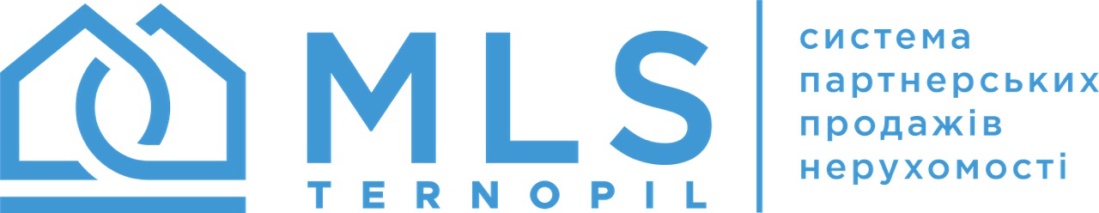 Анкета кандидата на вступ до ріелторської спільноти 
«Система партнерських продажів нерухомості МЛС Тернопіль»Голові Ради «СППН МЛС Тернопіль»Венгриновичу Анатолію ОлександровичуАНКЕТАПрошу прийняти мене до спільноти «Система партнерських продажів нерухомості МЛС Тернопіль».З правилами ознайомлений та погоджуюсь. Підписуючи дану анкету даю згоду на необхідну обробку моїх персональних даних спільнотою «МЛС Тернопіль».____________________________                                               ____________________________
                Дата                                                                                                  Підпис кандидатаП.І.Б. кандидатаСтаж роботиСпеціалізаціяНазва агенції нерухомості та адреса місця здійснення діяльностіКонтактні данні: номер телефону, е-мейл, соц.мережіЮридичний статус (ФОП, найманий працівник)